Календарно-тематический план семинарских занятий по судебной медицине2021-2022 уч.гг.Лечебный факультетЗав.кафедрой судебной медицины и правоведения                                             д.м.н., доцент Калинина Е.Ю. 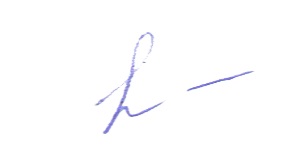 . №Тема занятияЧасыДата1Процессуальные основы судебной медицины в РФ. Судебно-медицинская травматология. Судебно-медицинская экспертиза повреждений острыми и тупыми предметами.6Согласно расписанию деканата2Судебно-медицинская танатология и экспертиза трупа. Вопросы общей танатологии.6Согласно расписанию деканата3Судебно-медицинское исследование трупов плодов и новорожденных. Транспортная травма6Согласно расписанию деканата4Судебно-медицинская экспертиза повреждений в результате механической асфиксии. 6Согласно расписанию деканата5Судебно-медицинская экспертиза огнестрельных повреждений.6Согласно расписанию деканата6Судебно-медицинская экспертиза живых лиц6Согласно расписанию деканата7Деонтология6Согласно расписанию деканатаКСР 16